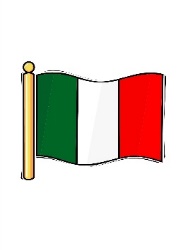 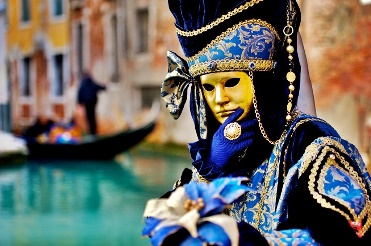 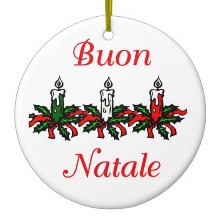 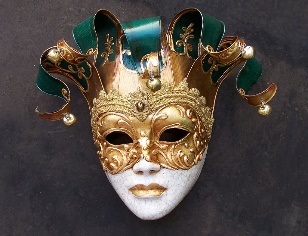 Cosa pensi dei Carnevali?Ti piacerebbe visitare altre regioni d’Italia?Puoi descrivere una visita a una festa italiana?Qual è il tua festa italiana preferita?Come si festeggia il Natale in Italia?Ti piacerebbe celebrare il Natale in Italia?Puoi descrivere una festa tipica di Inghilterra?